The 3 M’sThis activity is based on teaching resources by NRICH.This learning episode allows students the opportunity to consolidate their understanding of mean, mode, median and range. Students will be working mathematically to justify their responses.Visible learningLearning intentionsTo understand the effect that a data value has on the mean, mode and median of a data set.Success criteriaI can find the mode and range of a dataset.I can find the median of a dataset.I can calculate the mean of a dataset.I can explain the effect of changing a data value in a data set, has on the mean, median, mode and range.Syllabus outcomesA student:develops understanding and fluency in mathematics through exploring and connecting mathematical concepts, choosing, and applying mathematical techniques to solve problems, and communicating their thinking and reasoning coherently and clearly MAO-WM-01analyses simple datasets using measures of centre, range, and shape of the data MA4-DAT-C-02Mathematics K–10 Syllabus © NSW Education Standards Authority (NESA) for and on behalf of the Crown in right of the State of New South Wales, 2022.Activity structureLaunchVerbally present the following scenario to students, whilst writing Ben’s test scores on the board.‘Ben scored 5, 3, 6 and 3 on his fortnightly maths tests (out of 10). His mum said that she would buy him a new PlayStation game if he could achieve an average of 4 over the course of the term. What does he have to achieve on his last test to get his PlayStation?’Ask students to work in randomly chosen groups of 3 at vertical non-permanent surfaces, if possible, to discuss the problem and find a solution.Students will probably naturally assume that average is referring to the mean. This is something that you can draw attention to in step 3 when you share solution strategies. What is society’s understanding of the word average. If they do not naturally make this assumption and find either median, mode or all 3, this is again something you can discuss in the next step.As a whole class, with students still standing with their work, ask various groups to explain their solution strategy.Present the following new scenario to students:‘Ben’s mum does not understand that mean, median or mode, can be used to find the middle of a set of data. What would he need to achieve to get a median of 4 or a mode of 4?’Students should come to the conclusion that it is impossible to get a mode of 4 by only adding one more test score, as there are already two 3’s in the dataset.Students work in their same groups to solve the new problem.Consolidate the activity by again sharing solution strategies. Was this an easier problem to solve than finding the mean? Why?ExploreContinuing in their random groups and at vertical non-permanent surfaces, ask students if they can find a set of 5 test scores with a mean = 4, mode = 3 and median = 3?Challenge students to consider:Is this the only set of test scores that fit these statistics?Can they find others?How many other sets of scores are there?Students may find it useful to use visual representations such as towers made of counters or blocks to represent the scores.Prompting questions to assist students could include:What if one of the scores was a 1?What if you had no 1’s?What if you only had one 3, two 3’s, three 3’s etc.?Which piece of information; mean, median or mode, do you think would be most useful to start with?When students think they have found all the solutions ask:Can you convince yourselves you have found all the solutions?Do you think you could convince the class?SummariseUse a gallery walk (bit.ly/DLSgallerywalk) so that students can examine the solutions of other groups.Ask groups to share their solution strategies and to justify whether they have found all the solutions. See Appendix B for possible solutions.ApplyThe mean = mode = median = range activity in Appendix A asks the students to think of 5 test scores where mean, median and mode fit specific criteria. Students should continue to work in random groups of three working on a vertical non-permanent surface, if possible.Assessment and DifferentiationSuggested opportunities for differentiationExplore and SummariseStudents may find it useful to use visual representations such as towers made of counters or blocks to represent the scores.Students can be challenged to find more than one solution to any of the activities or to make the minimum number of changes possible to meet the given criteria.Students may need to revise median, mode, mean and range.ApplyStudents may find it easiest to find a set of 5 scores where the mode = median. They could then be challenged to adapt this to include the range, before then including the mean as well.Suggested opportunities for assessmentMonitor student responses during discussion to assess their understanding of mean, median, mode and range.Create an exit ticket asking students to calculate the mean, median and mode of some data.Create an exit ticket that asks students to create a set of data for a given mean, median and mode. The number of data values in the data set could be modified to meet student needs.Appendix AMean = Mode = Median = RangeThe weight of supermarket items such as chips and chocolate are never exactly what is advertised on their packaging. They are allowed to be slightly over or under the advertised weight.Question 1Here are 5 weights where the mean, mode, median and range are all equal, and would match the advertised weight on the packaging.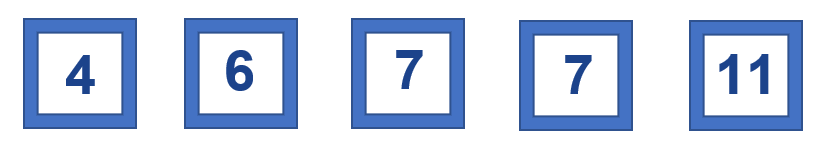 Can you find another set of 5 weights where mean = mode = median = range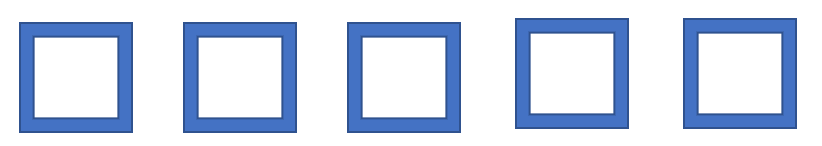 Question 2Can you find sets of 5 weights that satisfy the following properties?ChallengeAre there any of the above scenarios where you could not find 5 weights to meet the criteria? Can you explain why?Can you explain why 4 weights, or 6 weights work for some activities?Appendix B: Possible solutionsQuestion 1Groups of 5 scores with mean = 4, mode = 3 and median = 3Possible solutions where mean = mode = median = rangeQuestion 2Can you find sets of 5 weights that satisfy the following properties?© State of New South Wales (Department of Education), 2023The copyright material published in this resource is subject to the Copyright Act 1968 (Cth) and is owned by the NSW Department of Education or, where indicated, by a party other than the NSW Department of Education (third-party material).Copyright material available in this resource and owned by the NSW Department of Education is licensed under a Creative Commons Attribution 4.0 International (CC BY 4.0) licence.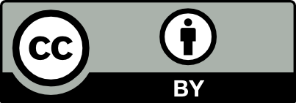 This licence allows you to share and adapt the material for any purpose, even commercially.Attribution should be given to © State of New South Wales (Department of Education), 2023.Material in this resource not available under a Creative Commons licence:the NSW Department of Education logo, other logos and trademark-protected materialmaterial owned by a third party that has been reproduced with permission. You will need to obtain permission from the third party to reuse its material.Links to third-party material and websitesPlease note that the provided (reading/viewing material/list/links/texts) are a suggestion only and implies no endorsement, by the New South Wales Department of Education, of any author, publisher, or book title. School principals and teachers are best placed to assess the suitability of resources that would complement the curriculum and reflect the needs and interests of their students.If you use the links provided in this document to access a third-party's website, you acknowledge that the terms of use, including licence terms set out on the third-party's website apply to the use which may be made of the materials on that third-party website or where permitted by the Copyright Act 1968 (Cth). The department accepts no responsibility for content on third-party websites.Mode < Median < MeanMode < Mean < MedianMean < Mode < MedianMean < Median < ModeMedian < Mode < MeanMedian < Mean < Mode133310133491335813367133211233392334823357333383334733356Answer#1#2#3#4#5212223424446525567636669737781083881011958991410681010161006570100100165Mode < Median < Mean2251011Mode < Mean < Median22678Mean < Mode < MedianNo solutions with 5 numbers as the median must be the 3rd number. To make this bigger than the mode the first 2 numbers must be the same. The last 2 numbers can only be the 4th and 5th numbers making the mean > mode.Mean < Median < Mode34788Median < Mode < MeanNo solutions with 5 numbers. The median must be in the 3rd position.  The mode must be in position 4 and 5.  The mean will not be larger than the 2 largest scores.Median < Mean < Mode4561010